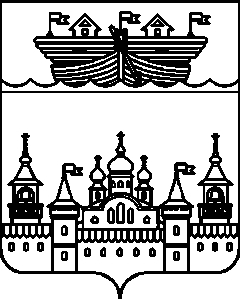 ПОСЕЛКОВЫЙ СОВЕТ Р.П.ВОСКРЕСЕНСКОЕВОСКРЕСЕНСКОГО МУНИЦИПАЛЬНОГО РАЙОНАНИЖЕГОРОДСКОЙ ОБЛАСТИРЕШЕНИЕ 24 мая 2017 года										№ 11О внесении изменений в решение поселкового Совета р.п.Воскресенское Воскресенского муниципального района Нижегородской области от 12.07. 2013 года№ 14 «Об утверждении Положения о бюджетном устройстве и бюджетном процессе в  р.п.Воскресенское Воскресенского муниципального района Нижегородской области»В соответствии с Бюджетным кодексом Российской Федерации, Федеральным законом от 06.10.2003 №131-ФЗ «Об общих принципах организации местного самоуправления в Российской Федерации», Федеральным законом от 03.07.2016 № 345-ФЗ «О внесении изменений в Бюджетный кодекс Российской Федерации и статьи 7 и 10 Федерального закона «О приостановлении действия отдельных положений Бюджетного кодекса Российской Федерации и внесении изменений в отдельные законодательные акты Российской Федерации», Федеральным законом от 30.11.2016 № 409-ФЗ «О внесении изменений в Бюджетный кодекс Российской Федерации и признании утратившими силу отдельных положений законодательных актов Российской Федерации», Федеральным законом от 28.12.2016 № 466-ФЗ «О внесении изменений в статьи 78.1 и 242.6 Бюджетного кодекса Российской Федерации», Федеральным законом от 28.03.2017 № 48-ФЗ «О внесении изменений в Бюджетный кодекс Российской Федерации», Уставом р.п.Воскресенское Воскресенского муниципального района Нижегородской области и в целях приведения в соответствие с действующим бюджетным законодательством  поселковый Совет решил:1.Внести в решение поселкового Совета р.п.Воскресенское Воскресенского муниципального района Нижегородской области от 12.07.2013 года № 14 «Об утверждении Положения о бюджетном устройстве и бюджетном процессе в р.п.Воскресенское Воскресенского муниципального района Нижегородской области» следующее изменения и дополнения:1.1.В абзаце 18 статьи 3 слова «без установления направлений и (или) условий их использования» исключить.1.2.Пункт 4 статьи 10 после слов «в соответствии со статьей 58», дополнить словами «и с пунктом 4 статьи 61.1».1.3.Абзац 8 статьи 11 после слов «органами местного самоуправления» дополнить словами «единым институтом развития в жилищной сфере».1.4.Пункт 3 статьи 22 изложить в следующей редакции:«3.Муниципальные правовые акты, регулирующие предоставление субсидий юридическим лицам (за исключением субсидий государственным (муниципальным) учреждениям), индивидуальным предпринимателям, а также физическим лицам - производителям товаров, работ, услуг, должны соответствовать общим требованиям, установленным Правительством Российской Федерации, и определять:1)категории и (или) критерии отбора юридических лиц (за исключением государственных (муниципальных) учреждений), индивидуальных предпринимателей, физических лиц - производителей товаров, работ, услуг, имеющих право на получение субсидий;2) цели, условия и порядок предоставления субсидий;3) порядок возврата субсидий в бюджет в случае нарушения условий, установленных при их предоставлении;4) порядок возврата в текущем финансовом году получателем субсидий остатков субсидий, не использованных в отчетном финансовом году, в случаях, предусмотренных соглашениями (договорами) о предоставлении субсидий;5)положения об обязательной проверке главным распорядителем (распорядителем) бюджетных средств, предоставляющим субсидию, и органом муниципального финансового контроля соблюдения условий, целей и порядка предоставления субсидий их получателями.».1.5.Пункт 2 статьи 23 изложить в следующей редакции:«2.Порядок определения объема и предоставления указанных субсидий из местного бюджета устанавливается соответственно нормативным правовым актом администрации поселения, который должен соответствовать общим требованиям, установленным Правительством Российской Федерации, и содержать положения об обязательной проверке главным распорядителем (распорядителем) бюджетных средств, предоставившим субсидию, и органами муниципального финансового контроля соблюдения условий, целей и порядка предоставления субсидий иными некоммерческими организациями, не являющимися государственными (муниципальными) учреждениями.».1.6.Пункт 3 статьи 26 после слов « других чрезвычайных ситуаций» дополнить словами «а также на иные мероприятия, предусмотренные порядком, указанным в пункте 5 настоящей статьи».1.7.Статью 44 дополнить пунктом 6 следующего содержания:«6. Составление проекта бюджета поселения основывается на:положениях послания Президента Российской Федерации Федеральному Собранию Российской Федерации, определяющих бюджетную политику (требования к бюджетной политике) в Российской Федерации;основных направлениях бюджетной и налоговой политики муниципальных образований);прогнозе социально-экономического развития;бюджетном прогнозе (проекте бюджетного прогноза, проекте изменений бюджетного прогноза) на долгосрочный период;муниципальных программах (проектах муниципальных программ, проектах изменений указанных программ).».1.8.Пункт 2 статьи 52 изложить в следующей редакции:«2.Одновременно с проектом закона (решения) о бюджете в законодательный (представительный) орган представляются:основные направления бюджетной и налоговой политики,предварительные итоги социально-экономического развития муниципального образования за истекший период текущего финансового года и ожидаемые итоги социально-экономического развития муниципального образования за текущий финансовый год;прогноз социально-экономического развития муниципального образования;утвержденный среднесрочный финансовый план;пояснительная записка к проекту бюджета;верхний предел муниципального внутреннего долга на 1 января года, следующего за очередным финансовым годом,оценка ожидаемого исполнения бюджета на текущий финансовый год;реестры источников доходов местного бюджета,иные документы и материалы.».1.9. В статье 66:а) пункт 1 добавить абзацем 2 следующего содержания:«Завершение операций по исполнению бюджета в текущем финансовом году осуществляется в порядке, установленном финансовым органом в соответствии с Бюджетным Кодексом Российской Федерации.». б) абзац 2 пункта 2 изложить в следующей редакции:«До последнего рабочего дня текущего финансового года включительно орган, осуществляющий кассовое обслуживание исполнения бюджета, обязан оплатить санкционированные к оплате в установленном порядке бюджетные обязательства в пределах остатка средств на едином счете бюджета.».1.10. Статью 70 дополнить пунктом 2 следующего содержания:«2. Муниципальный финансовый контроль осуществляется в целях обеспечения соблюдения бюджетного законодательства Российской Федерации и иных нормативных правовых актов, регулирующих бюджетные правоотношения.Муниципальный финансовый контроль подразделяется на внешний и внутренний, предварительный и последующий.Внешний муниципальный финансовый контроль в сфере бюджетных правоотношений является контрольной деятельностью сельским Советом.Внутренний государственный (муниципальный) финансовый контроль в сфере бюджетных правоотношений является контрольной деятельностью администрации поселения.Предварительный контроль осуществляется в целях предупреждения и пресечения бюджетных нарушений в процессе исполнения бюджетов бюджетной системы Российской Федерации.Последующий контроль осуществляется по результатам исполнения бюджетов бюджетной системы Российской Федерации в целях установления законности их исполнения, достоверности учета и отчетности.».1.11.Дополнить статьей 71.1 следующего содержания:1.Полномочиями администрации поселения по осуществлению внутреннего государственного (муниципального) финансового контроля при санкционировании операций являются:контроль за непревышением суммы по операции над лимитами бюджетных обязательств и (или) бюджетными ассигнованиями;контроль за соответствием содержания проводимой операции коду бюджетной классификации Российской Федерации, указанному в платежном документе, представленном в Федеральное казначейство получателем бюджетных средств;контроль за наличием документов, подтверждающих возникновение денежного обязательства, подлежащего оплате за счет средств бюджета;контроль за соответствием сведений о поставленном на учет бюджетном обязательстве по государственному (муниципальному) контракту сведениям о данном государственном (муниципальном) контракте, содержащемся в предусмотренном законодательством Российской Федерации о контрактной системе в сфере закупок товаров, работ, услуг для обеспечения государственных и муниципальных нужд реестре контрактов, заключенных заказчиками.1.12.Статью 72 изложить в следующей редакции:1.Полномочиями органов внутреннего муниципального финансового контроля по осуществлению внутреннего муниципального финансового контроля являются:контроль за соблюдением бюджетного законодательства Российской Федерации и иных нормативных правовых актов, регулирующих бюджетные правоотношения;контроль за полнотой и достоверностью отчетности о реализации государственных (муниципальных) программ, в том числе отчетности об исполнении государственных (муниципальных) заданий.2.При осуществлении полномочий по внутреннему муниципальному финансовому контролю органами внутреннего муниципального финансового контроля:проводятся проверки, ревизии и обследования;направляются объектам контроля акты, заключения, представления и (или) предписания;направляются органам и должностным лицам, уполномоченным в соответствии с Бюджетным кодексом РФ, иными актами бюджетного законодательства Российской Федерации принимать решения о применении предусмотренных настоящим Бюджетным кодексом РФ бюджетных мер принуждения, уведомления о применении бюджетных мер принуждения;осуществляется производство по делам об административных правонарушениях в порядке, установленном законодательством об административных правонарушениях.3.Порядок осуществления полномочий органами внутреннего муниципального финансового контроля по внутреннему муниципальному финансовому контролю определяется правовым актом администрации поселения, а также стандартами осуществления внутреннего муниципального финансового контроля.Порядок осуществления полномочий органами внутреннего муниципального финансового контроля по внутреннему муниципальному финансовому контролю должен содержать основания и порядок проведения проверок, ревизий и обследований, в том числе перечень должностных лиц, уполномоченных принимать решения об их проведении, о периодичности их проведения, права и обязанности должностных лиц органов внутреннего муниципального финансового контроля, права и обязанности объектов контроля (их должностных лиц), в том числе по организационно-техническому обеспечению проверок, ревизий и обследований, осуществляемых должностными лицами органов внутреннего муниципального финансового контроля.Стандарты осуществления внутреннего муниципального финансового контроля утверждаются правовым актом администрации поселения».2.Настоящее решение опубликовать в средствах массовой информации (в информационно-телекоммуникационной сети «Интернет») на официальном сайте администрации Воскресенского муниципального района.3.Контроль за исполнением данного решения возложить на главу администрации р.п.Воскресенское.4.Настоящее решение вступает в силу со дня его официального опубликования.Глава местного самоуправления 							 С.И.Доронин